«Все мы разные»Формула темпераментаХолерик. Это вспыльчивый, безудержный человек. Подвижен, инициативен, самоуверен. Поэтому его идеи, подчас интересные, недодуманы до конца. Нетерпелив, и если увлечется, то его трудно остановить. Ожидание способно вывести его из себя. Предсказать, как поведет себя холерик в новой обстановке, скоро ли освоится, - очень трудно. Быстро переходит от радости к печали, от смеха к гневу.Стараясь как можно скорее получить результат, начинает опережать события, суетиться. Движения быстрые, порывистые. Схватывает информацию на лету, быстро запоминает. В критические моменты может работать долго и неудержимо. Для этого психологического типа характерны частые срывы.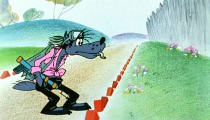 Сангвиник. Сильный тип, хорошо владеет собой, уравновешен, подвижен. Он производит впечатление человека, уверенного в своих силах. Часто предлагает какие-то идеи и добивается их осуществления. Без труда приспосабливается к новой обстановке, в трудных ситуациях становится более собранным и целеустремленным, не теряя при этом чувства юмора. Хорошо умеет сдерживать свои эмоции. Речь быстрая, громкая, с живыми интонациями и мимикой. Любит шутку, остроумен. 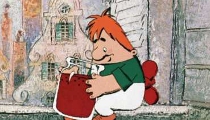 Он больше склонен к решению тактических задач.Его вкусы и интересы непостоянны. Если работа кажется неинтересной, то сангвинику сразу же становится скучно. Но зато он упорен, если увлечется делом. Склонен к лидерству.           Флегматик. Спокоен и невозмутим, его уверенность основана на знаниях и расчете. Говорит в основном по делу, не любит пустословия. Никакая неудача не способна вывести его из себя. Способен работать равномерно и долго даже в неблагоприятных условиях. Прежде чем действовать, подумает о возможных помехах, о том, как их преодолеть.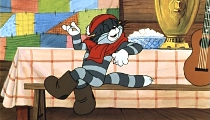 Он стратег и постоянно сверяет действия с перспективой. Уравновешен, его трудно обидеть или вывести из себя. Умеет ждать. Речь спокойная. К новой обстановке приспосабливается медленно. Нередко долго колеблется, принимая решение. Его не следует только торопить.Меланхолик. Это слабый тип. Для него характерны  нерешительность, неуверенность, трудность выбора. Склонен к опасениям по поводу и без повода, с трудом вступает в контакты с незнакомыми людьми. Пассивен, обидчив. Малейшая неприятность способна вывести его из равновесия. Голос у него тихий, речь замедленная. Предпочитает подчиняться правилам и авторитетам. Он не боец и предпочитает плыть по воле житейских волн.  Но меланхолик отличный работник, когда для этого созданы необходимые условия, имеются точные инструкции, а его самого поощряют и поддерживают.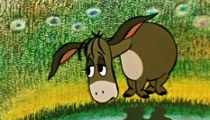 